Biology 0861		Worksheet on Plantlike Protists Chapter 20-3, 20-4 and 20-5: p506-52020-3 Plantlike Protists: Unicellular Algae1. How do plantlike Protists differ from plants? Give five characteristics._____________________________________________________________________________________________________________________________________________________________________________________________________________2. Complete the table. Name the four phyla of plantlike protists that are unicellular algae. Give a few characteristics, an information about their nutrition, and their means of reproduction.3. In Euglena, what is the function of the eyespot?________________________________________________________________4. Identify the structures of an euglena.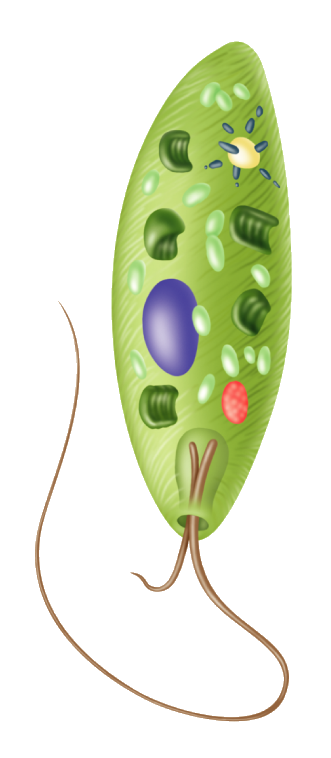 5. a) What is phytoplankton? ________________________________________________________________________________________________________________________________    b) Give two reasons why phytoplankton is important in ecosystems.	________________________________________________________________________________________________________________________________________________________________________________________________________________________6. What is an algal bloom?  Are they good, bad? Why?________________________________________________________________________________________________________________________________________________________________________________________________________________________________________________________________________________________________________________________________________________________________________________________________7. What is red tide and why is eating shellfish from areas infected with red tide dangerous?________________________________________________________________________________________________________________________________________________________________________________________________________________________________________________________________20-4 Plantlike Protists: Red, Brown, and Green Algae8. How are most of the red, brown and green algae similar to the plants? Give four characteristics.____________________________________________________________________________________________________________________________________________________________________________________________________________________________________________9. The most important difference among these phyla involved their photosynthetic pigments. For each phyla, name their pigments.	Red algae:	________________________________________________	Brown algae:	________________________________________________	Green algae:	________________________________________________10. What alga phylum would be the ancestor of land plants?________________________________________________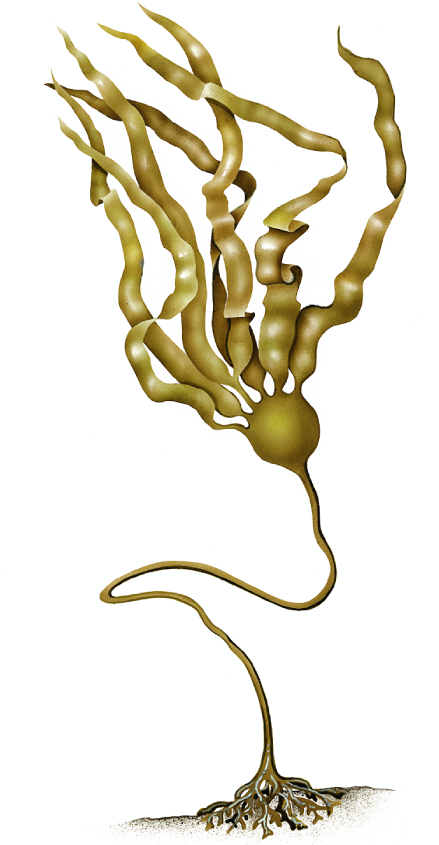 11. a) Identify the structure of the brown.	b) What is the function of the holdfast?________________________________________________________________	c) What is the function of the bladders?________________________________________________________________12. Why is Volvox considered half way between a colony and a multicellular organism?________________________________________________________________________________________________________________________________13. In the asexual reproduction of the unicellular green algae Chlamydomonas, how are called the cells produced by mitosis? ____________________________14. When conditions are unfavorable, Chlamydomonas reproduce sexually. Give two reasons why this is a good adaptation.________________________________________________________________________________________________________________________________________________________________________________________________________________________15. Identify the structures of the reproduction cycle of Ulva and identify the ploidy (n, 2n) of each structure.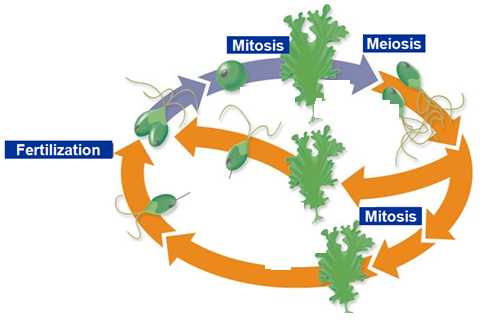 20-5 Funguslike Protists16. a) Give two similarities between funguslike protists and fungi.______________________________________________________________________________________________________________________     b) Give two differences between funguslike protists and fungi.______________________________________________________________________________________________________________________17. Draw the life cycle of the acellular slime mold and identify the structures that are involved.18. Draw the life cycle of the water mold and identify the structures that are involved.Phyla:Few characteristics:Nutrition:Reproduction: